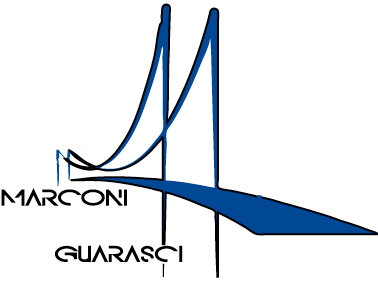 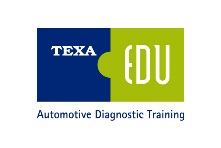 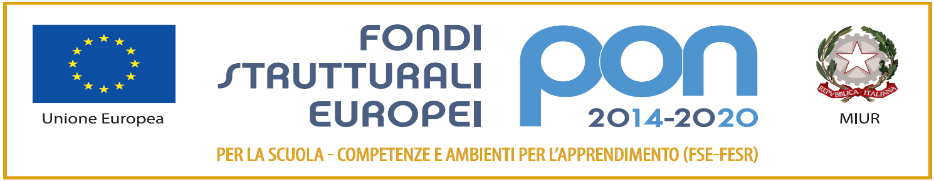 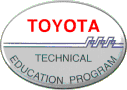 I.I.S. IPSIA“Marconi” Cosenza LS-ITC “Guarasci” RoglianoSEDE: Cosenza IPSIA Diurno e Corso SeraleSEDE: Montalto Uffugo  IPSIA – ITI (Chimica Ambientale)SEDE: Rogliano  Liceo  Scientifico –  Ist. Tec. EconomicoAVVISOIl DIRIGENTE SCOLASTICOComunica che  dal 1 febbraio sono riprese le attività didattiche in presenza regolamentate secondo le disposizioni  dell’ ORDINANZA n. 4 del 30 gennaio 2021, emanata    dal PRESIDENTE DELLA REGIONE CALABRIA, che prevede la presenza in aula al 50% e didattica digitale integrata per tutti gli studenti delle scuole superiori le cui famiglie ne facciano esplicita richiesta.Tali attività saranno svolta secondo l’orario delle lezioni di seguito riportate:*Classi III-IV-V ITE SIAIl Dirigente ScolasticoDott.ssa Maria Saveria Veltri oraLunedì martedìmercoledìgiovedìvenerdìsabatoI 8,10-9,208,10-9,208,10-9,208,10-9,208,10-9,208,10-9,20II9,20-10,109,20-10,109,20-10,109,20-10,109,20-10,109,20-10,10Intervallo10,10-10,2010,10-10,2010,10-10,2010,10-10,2010,10-10,2010,10-10,20III10,20-11,1010,20-11,1010,20-11,1010,20-11,1010,20-11,1010,20-11,10IV11,10-12,0011,10-12,0011,10-12,0011,10-12,0011,10-12,0011,10-12,00V12,00-12,5012,00-12,5012,00-12,5012,00-12,5012,00-12,5012,00-12,50VI12,50-13,40*12,50-13,40*